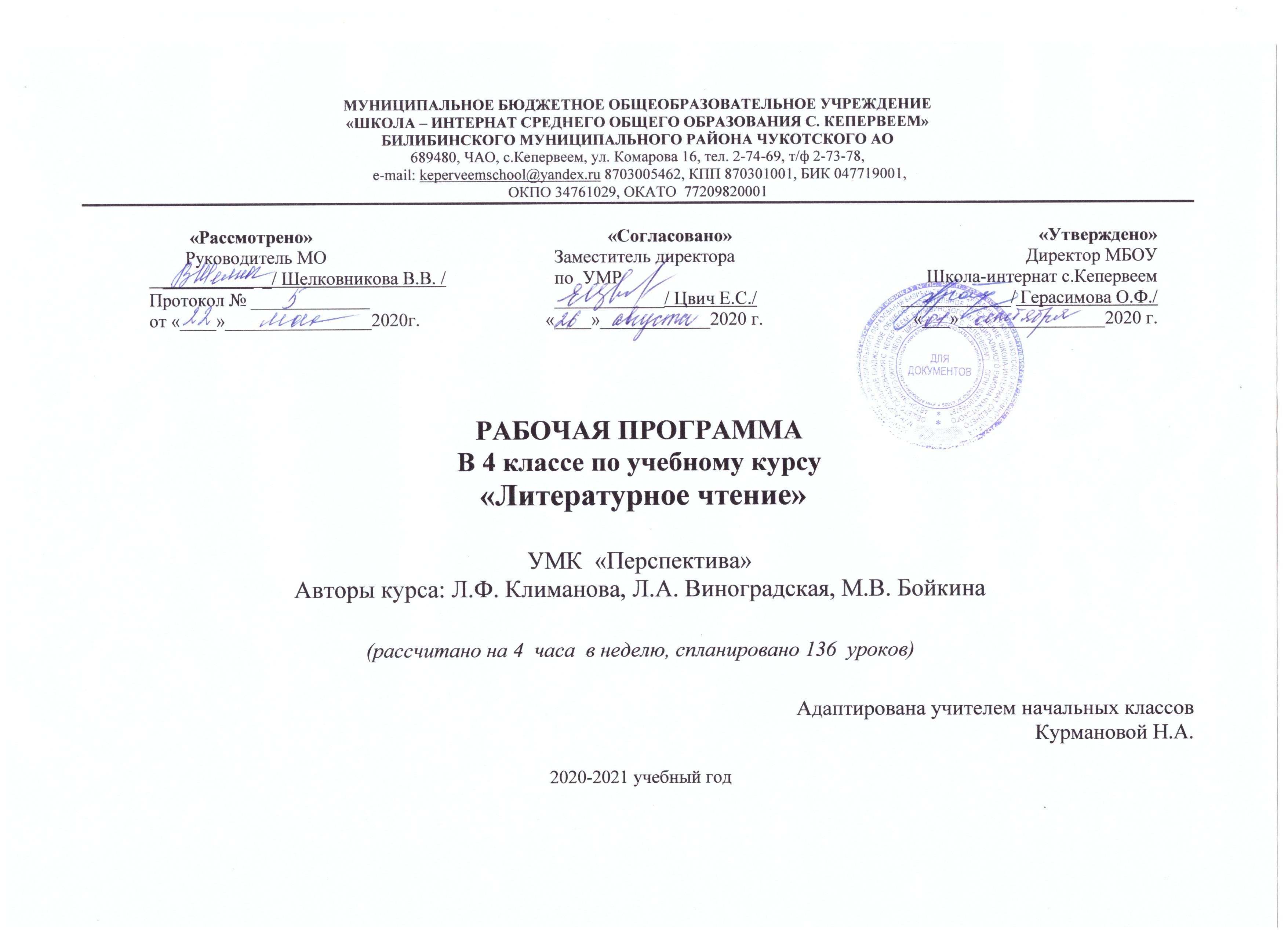 МУНИЦИПАЛЬНОЕ БЮДЖЕТНОЕ ОБЩЕОБРАЗОВАТЕЛЬНОЕ УЧРЕЖДЕНИЕ«ШКОЛА – ИНТЕРНАТ СРЕДНЕГО ОБЩЕГО ОБРАЗОВАНИЯ С. КЕПЕРВЕЕМ»БИЛИБИНСКОГО МУНИЦИПАЛЬНОГО РАЙОНА ЧУКОТСКОГО АО689480, ЧАО, с.Кепервеем, ул. Комарова 16, тел. 2-74-69, т/ф 2-73-78, e-mail: keperveemschool@yandex.ru 8703005462, КПП 870301001, БИК 047719001, ОКПО 34761029, ОКАТО  77209820001РАБОЧАЯ ПРОГРАММАВ 4 классе по учебному курсу  «Литературное чтение» УМК  «Перспектива» Авторы курса: Л.Ф. Климанова, Л.А. Виноградская, М.В.Бойкина(рассчитано на 4  часа  в неделю, спланировано 136  уроков) Адаптирована учителем начальных классовКурмановой Н.А.2020-2021 учебный годПОЯСНИТЕЛЬНАЯ ЗАПИСКАВ соответствии с п.19.5 ФГОС НОО (в редакции   Приказа  Минобрнауки России от 29.12.2014 г. №1643)  рабочая программа включает восемь разделов:пояснительную записку, в которой  конкретизируются общие цели начального общего образования с учетом специфики  учебного предметаобщую характеристику учебного предметаописание места учебного предмета в учебном планеописание ценностных ориентиров  содержания учебного предметаличностные, метапредметные и предметные результаты освоения учебного предметасодержание учебного предметатематическое планирование с определением основных видов деятельности обучающихсяописание  материально – технического  обеспечения  образовательной деятельностиРабочая программа по учебному  предмету  «Литературное чтение»  для  4г  класса  разработана  на основе следующих нормативных документов:    Рабочая программа составлена на основе примерной  программы по литературному чтению (Примерные   программы начального общего образования. М.: Просвещение.) и авторской программы (Климанова Л.Ф., Виноградская Л.А.,  Бойкина М.В. Литературное чтение. Рабочие программы. Предметная линия учебников системы «Перспектива». 1-4 классы. М.: Просвещение. 2017 г.), а также планируемых результатов начального общего образования.Рабочая программа ориентирована на использование учебно - методического комплекта:Климанова Л.Ф., Виноградская Л.А., Бойкина М.В.  Литературное чтение. Учебник.4 класс. В 2-х частях. М.: Просвещение, 2017 г.Коти Т.Ю. Литературное чтение. Творческая тетрадь.  4 класс. М.: Просвещение, 2017 г.Цели курса: развитие навыков сознательного, правильного, беглого и выразительного чтения, а также коммуникативно-речевых умений при работе с текстами литературных произведений; формирование навыка чтения про себя; приобретение умения работать с разными видами информации;приобщение младших школьников к чтению художественной литературы и восприятию её как искусства слова; развитие эмоциональной отзывчивости на слушание и чтение произведений;обогащение личного опыта обучающихся духовными ценностями, которые определяют нравственно-эстетическое отношение человека к людям и окружающему миру;введение обучающихся в мир детской литературы; формирование у начинающего читателя интереса к книге, истории её создания и потребности в систематическом чтении литературных произведений, навыков работы с книгой и текстом, читательской самостоятельности и познавательной активности при выборе книг; овладение первоначальными навыками работы с учебными и научно-познавательными текстами.Задачи  курса:  развитие интеллектуально-познавательных, художественно-эстетических способностей младших школьников,формирование жизненно важных нравственно-этических представлений (добро, честность, дружба, справедливость, красота поступка, ответственность) в доступной для данного возраста эмоционально-образной форме,воспитание  потребности в систематическом чтении,формирование  понимания художественных произведений как искусства слова,развитие  воображения и образного мышления, художественного вкусаОБЩАЯ ХАРАКТЕРИСТИКА УЧЕБНОГО ПРЕДМЕТАЛитературное чтение как систематический курс начинается с 1 класса сразу после обучения грамоте и идёт параллельно с коммуникативно-речевым курсом русского языка, имеющим с ним тесную взаимосвязь. Общая с курсом «Русский язык» коммуникативно-познавательная основа накладывает своеобразный отпечаток на работу с произведением: чтение художественного произведения рассматривается в данном курсе как процесс воображаемого общения, как диалог ученика с автором произведения и его героями. Через приобщение в процессе чтения к духовно-нравственным ценностям автора учащиеся ведут диалог с героями, анализируют их поступки, понимают смысл и значение происходящего. Понимание художественного произведения как искусства слова во многом обеспечено изучением слова как двусторонней единицы, как взаимосвязи значения слова и его звучания на уроках русского языка. Поэтому при анализе художественного произведения работа со словом не сводится к подбору сравнений, эпитетов, олицетворений. В курсе литературного чтения слово рассматривается как средство создания художественного образа (природы или человека), через который автор выражает свои мысли, чувства, идеи. Учащиеся определяют позицию автора и своё отношение к героям и произведению в целом.Основной составляющей содержания курса являются художественные произведения отечественных и зарубежных писателей, которые изучаются в сопоставлении с научно-популярными произведениями, имеющими с ними общую тему, но разные способы осмысления мира (логические понятия и художественный образ). Сравнение произведений разного вида (художественных и научно-познавательных) создаёт условия для более глубокого понимания словесного искусства.Отличительной особенностью курса является включение в содержание интегрирующего понятия «культура», которое нацеливает учащихся на изучение литературы в тесной взаимосвязи с музыкальным и изобразительным искусством, на понимание книги как культурно-исторической ценности, развивает чувство сопричастности с великой духовно-нравственной культурой России.Содержание литературного чтения представлено в программе следующими разделами:Виды речевой деятельности. Культура речевого общения.Виды работы с текстом. Коммуникативно-познавательная деятельность.Работа с художественным произведением. Эстетическая и духовно-нравственная деятельность. Круг детского чтения. Культура читательской деятельности.ОПИСАНИЕ ЦЕННОСТНЫХ ОРИЕНТИРОВ СОДЕРЖАНИЯ УЧЕБНОГО ПРЕДМЕТАЛитературное чтение как учебный предмет в начальной школе имеет большое значение в решении задач не только обучения, но и воспитания. На этих уроках учащиеся знакомятся с художественными произведениями, нравственный потенциал которых очень высок. Таким образом, в процессе полноценного восприятия художественного произведения формируется духовно-нравственное воспитание и развитие учащихся начальных классов.Ценность жизни – признание человеческой жизни величайшей ценностью, что реализуется в отношении к другим людям и природе.Ценность добра – направленность на развитие и сохранение жизни через сострадание и милосердие как проявление любви.Ценность истины – это ценность научного познания как части культуры человечества, разума, понимания сущности бытия, мироздания.Ценность человека как разумного существа, стремящегося к познанию мира и самосовершенствованию.Ценность труда и творчества как естественного условия человеческой деятельности и жизни.Ценность красоты и гармонии – основа эстетического воспитания через приобщение ребенка к литературе как виду искусства. Это ценность стремления к гармонии, идеалу.Ценность семьи. Семья – первая и самая значимая для развития социальная и образовательная среда. Содержание литературного образования способствует формированию эмоционально-позитивного отношения к семье, близким, чувства любви, благодарности, взаимной ответственности.Ценность свободы как свободы выбора и предъявления человеком своих мыслей и поступков, но свободы, естественно ограниченной нормами и правилами поведения в обществе.Ценность гражданственности – осознание человеком себя как члена общества, народа, представителя страны и государства.Ценность патриотизма – одно из проявлений духовной зрелости человека, выражающееся в любви к России, народу, в осознанном желании служить Отечеству.ЛИЧНОСТНЫЕ, МЕТАПРЕДМЕТНЫЕ И ПРЕДМЕТНЫЕ РЕЗУЛЬТАТЫ ОСВОЕНИЯ УЧЕБНОГО ПРЕДМЕТАПланируемые результаты обученияЛичностные  результаты В  результате формирования личностных универсальных учебных действий  к окончанию   4   класса  у обучающегося будут сформированы:внутренняя позиция школьника на уровне положительного отношения к уроку литературного чтения и к процессу чтения,  ориентация на содержательные моменты школьной действительности; выстраивание индивидуальных маршрутов для достижения образовательных целей;мотивация обращения к художественной книге как источнику эстетического наслаждения; мотивация обращения к справочной и энциклопедической литературе как источнику получения информации, умение осознавать роль книги в мировой культуре, рассматривать книгу как нравственную, эстетическую, историческую ценность;первоначальные представления о нравственных понятиях («тщеславие», «гнев», «самообладание», «поступок», «подвиг»), отраженных в литературных произведениях;умение отвечать на  следующие жизненно важные для себя и других вопросы  «Что такое поступок?», «Какой поступок можно назвать  героическим?», «Всякого ли героя можно назвать героем?»;осознание ответственности человека за благополучие своей семьи, своей малой родины, своей страны;способность к самооценке своей работы  на основе самостоятельно выбранных критериев или образца, способность адекватно оценивать работу товарища, одноклассника.Обучающиеся 4  класса получат возможность научиться:эмпатии как осознанному пониманию чувств  других  людей и сопереживанию им, выражающимся в поступках.Метапредметные  результатыУниверсальные УУДОбучающиеся научатся:планировать своё действие в соответствии с поставленной задачей и условиями её реализации;осуществлять итоговый и пошаговый контроль по результату;оценивать правильность выполнения действий на уровне адекватной ретроспективной оценки;Обучающиеся   получат возможность научиться:в сотрудничестве с учителем ставить новые учебные задачи;проявлять познавательную инициативу в учебном сотрудничествеПознавательные УУДОбучающиеся  научатся:использовать разные виды чтения: изучающее, просмотровое, ознакомительное – и выбирать вид чтения в соответствии с поставленным заданием;преобразовывать информацию из одной формы в другую (составлять план, таблицу, схему);строить речевое высказывание в устной и письменной форме;пользоваться справочником и энциклопедией.Обучающиеся  получат возможность научиться:осуществлять расширенный поиск с использованием ресурсов библиотек и интернет-ресуросв ;строить логическое рассуждение, включающее установление причинно-следственных связей.Коммуникативные УУДОбучающиеся научатся:участвовать в коллективной работе; планировать работу группы в соответствии с поставленными задачами;готовить самостоятельно проекты;учитывать разные мнения и стремиться к координации различных позиций в сотрудничестве;адекватно использовать речевые средства для различных коммуникативных задач, строить монологическое высказывание, владеть диалогической формой речи, создавать письменное высказывание с обоснованием своих действий.Обучающиеся  получат возможность научиться:учитывать разные  мнения и интересы и обосновывать собственную позицию;задавать вопросы, необходимые для организации собственной деятельности и сотрудничества с партнёрами;осуществлять взаимный контроль и оказывать в сотрудничестве необходимую помощь;адекватно использовать все речевые средства для решения коммуникативных задач.Предметные результатыВиды речевой и читательской деятельностиОбучающиеся научатся:обосновывать значимость чтения для дальнейшего обучения; понимать цель чтения (читательский интерес, поиск возможной информации, приобретение читательского опыта, поиск аргументов);осознанно воспринимать содержание различных видов текста, их особенности (специфику); определять самостоятельно тему и главную мысль произведения;составлять рассказы на тему; представлять свои рассказы в группе;сравнивать произведения разных жанров; группировать их по заданным признакам; определять отличительные особенности;сравнивать произведения художественной и научно-познавательной литературы, находить необходимую информацию в научно-познавательном тексте для подготовки сообщения;сравнивать произведения живописи и литературы; готовить рассказ о картине.Обучающиеся  получат возможность научиться:воспринимать литературу как искусство;осмысливать эстетические и нравственные ценности художественного текстаКруг детского чтенияОбучающиеся  научатся:ориентироваться в книге по названию, оглавлению; отличать сборник произведений от авторской книги; самостоятельно осуществлять поиск книги в библиотеке по заданному параметру, по собственному желанию;составлять самостоятельно краткую аннотацию;писать самостоятельно отзыв на выбранную книгу;самостоятельно пользоваться алфавитным и систематическим каталогами, соответствующими возрасту словарями  и справочной литературойОбучающиеся получат возможность научиться:ориентироваться в библиотечном  пространстве, пользоваться интернет-каталога для поиска необходимой литературы.Литературоведческая пропедевтикаОбучающиеся научатся:определять конкретный смысл понятий: притча, былина, мифы, литературная сказка;различать виды устного народного творчества; выявлять особенности каждого из них;сравнивать пословицы и поговорки разных народов; группировать пословицы и поговорки по темам;сравнивать былину и сказочный текст;сравнивать поэтический и прозаический тексты былины;определять ритм стихотворения;сравнивать, сопоставлять различные виды текста; называть 2-3 особенности текста;создавать собственный прозаический или поэтический текст, используя средства художественной выразительностиОбучающиеся  получат возможность научиться:использовать в речи литературоведческие понятияТворческая деятельностьОбучающиеся  научатся:делать творческий пересказ; рассказывать от лица разных героев произведения;создавать свой собственный текст.Обучающиеся  получат возможность научиться:самостоятельно делать инсценировки по прочитанным произведениям.Уровни освоения  программ начального общего образования.Базовый уровень (обучающийся научится):Обучающиеся должны знать:наизусть 7—8 стихотворений русских и зарубежных классиков; 5—6 русских народных пословиц, считалок, загадок; имена и фамилии 5—6 отечественных писателей.Обучающиеся должны уметь:читать текст вслух целыми словами в темпе не менее 80 слов в минуту без искажений слов;читать про себя небольшой текст с последующим пересказом его содержания;читать текст выразительно, передавая свое отношение к прочитанному, выделяя при чтении важные по смыслу слова, соблюдая паузы между предложениями и частями текста; пересказывать   содержание   произведения   подробно и выборочно;делить несложный текст на части; соотносить пословицы с содержанием произведения, находить его главную мысль; самостоятельно выбирать эпизоды, ситуации из произведения для ответа на вопросы и задания учебника;рисовать словесные картины к художественным произведениям; находить в художественном тексте слова и выражения, с помощью которых изображены герои, события, природа;различать басню, рассказ, волшебную сказку, бытовую сказку и сказку о животных;выделять особенности стихотворных произведений — рифму, ритм; басня: герой басни, подразумеваемый смысл, нравоучение — мораль;ориентироваться в учебной книге, находить в ней произведение по его названию и фамилии автора, объединять произведения на определенную тему;различать художественные и научно-познавательные произведения;находить в произведении средства художественной выразительности (сравнения, эпитеты);найти книгу из рекомендованного списка литературы.Обучающиеся должны  использовать приобретенные знания и умения в практической деятельности и повседневной жизни:самостоятельно выбирать и читать книги;высказывать оценочные суждения о прочитанном произведении (герое, событии);определять содержание книги по заглавию, аннотации;находить в словаре значение неизвестного слова.Возможный уровень (обучающийся получит возможность научиться):• воспринимать художественную литературу как вид искусства;• осмысливать эстетические и нравственные ценности художественного текста и высказывать собственное суждение;• осознанно выбирать виды чтения (ознакомительное,изучающее, выборочное, поисковое) в зависимости от цели чтения работать с тематическим каталогом;• работать с детской периодикой;создавать иллюстрации, диафильм по содержанию произведения;• работать в группе, создавая инсценировки по произведению, сценарии, проекты.СОДЕРЖАНИЕ УЧЕБНОГО ПРЕДМЕТАВиды речевой и читательской деятельностиАудирование. Восприятие на слух звучащей речи (высказывание собеседника, чтение различных текстов). Адекватное понимание содержания звучащей речи, умение отвечать на вопросы по содержанию услышанного произведения, определение последовательности событий, осознание цели речевого высказывания, умение задавать вопросы по услышанному учебному, научно-познавательному и художественному произведению.Чтение вслух. Сознательное, правильное чтение слов, предложений и текстов без пропусков и перестановок букв и слогов в словах. Постепенный переход от слогового чтения к осмысленному, плавному чтению целыми словами, интонационное объединение слов в словосочетания; увеличение от класса к классу скорости чтения, позволяющей читающему осмыслить текст. Установка на смысловое чтение, позволяющее связать звучащее слово (словосочетание и предложение) с его значением. Выразительное чтение небольшого текста: соблюдение орфоэпических и интонационных норм чтения; понимание цели чтения, использование интонации, передающей отношение читающего к прочитанному произведению, и темпа чтения, замедляя его или ускоряя в соответствии с речевой задачей и целями общения. Чтение предложений с интонационным выделением знаков препинания. Понимание смысловых особенностей разных по виду и типу текстов.Чтение про себя. Постепенный переход от чтения вслух к чтению про себя произведений, доступных по объёму и жанру. Осознание смысла прочитанного текста, использование приёмов контроля и коррекции путём воспроизведения его содержания и ответов на вопросы.Умение находить информацию в учебном или научно-познавательном тексте, используя различные виды чтения: изучающее, выборочное, просмотровое.Понимание особенностей разных видов чтения: факта, описания, дополнения высказывания и др.Работа с разными видами текста. Общее представление о разных видах текста: художественном, учебном, научно-популярном – и их сравнение. Определение целей создания этих видов текста. Практическое освоение умения отличать текст от набора предложений.Самостоятельное определение темы и главной мысли текста; установление причинно-следственных связей; деление текста на смысловые части. Определение главной мысли каждой части и всего текста, их озаглавливание; составление плана в виде назывных предложений из текста, в виде вопросов или самостоятельно сформулированного высказывания. Пересказ текста (подробно, выборочно, кратко) по опорным словам или самостоятельно составленному плану. Соблюдение при пересказе логической последовательности и точности изложения событий. Составление текстов разного типа: описание, рассуждение, повествование (по аналогии с прочитанным текстом, по предложенному образцу). Определение целей использования их в общении. Умение работать с разными видами информации.Участие в коллективном обсуждении: умение отвечать на вопросы, выступать по теме, слушать выступления товарищей, дополнять ответы по ходу беседы, используя текст. Справочные и иллюстративно-изобразительные материалы.Воспроизведение содержания текста с элементами описания (природы, внешнего вида героя, обстановки) и рассуждения, с заменой диалога высказыванием (о чём говорили собеседники, основная мысль беседы).Сравнение художественных и научно-познавательных произведений. Наблюдение и различение целей их использования в общении (воздействовать на чувства читателя и сообщить что-то, объяснить читателю).Библиографическая культура. Книга как особый вид искусства. Книга как источник знаний. Первые книги на Руси и начало книгопечатания (общее представление). Книга учебная, художественная, справочная. Элементы книги: содержание или оглавление, обложка, титульный лист, аннотация, иллюстрации. Виды информации в книге: научная, художественная (с опорой на внешние показатели книги, её справочно-иллюстративный материал).Типы книг (изданий): книга-произведение, книга-сборник, собрание сочинений, периодическая печать, справочные издания (справочники, словари, энциклопедии).Выбор книг на основе рекомендованного списка, картотеки, открытого доступа к детским книгам в библиотеке. Алфавитный каталог. Самостоятельное пользование соответствующими возрасту словарями и справочной литературой.Определение (с помощью учителя) особенностей учебного (передача информации) и научно-популярного текстов (сообщение, объяснение).Работа с художественным произведением. Понимание содержания художественного произведения, умение эмоционально откликаться на него. Понимание заглавия произведения, его адекватное соотношение с содержанием.Определение особенностей художественного текста, понимание цели его создания (воздействовать на читателя с помощью изображённых картин и выразительных средств языка). Анализ слова со стороны звучания и его значения, прямое и переносное значение слов. Умение мысленно нарисовать (воссоздать) картины, созданные писателем.Самостоятельное воспроизведение текста художественного произведения (эпизода) с использованием выразительных средств языка. Составление рассказа по рисункам и иллюстрациям; нахождение в художественном произведении фрагментов, созвучных иллюстрациям. Словесное рисование по эпизодам и фрагментам прочитанных текстов.Характеристика героя произведения (портрет, характер, поступки, речь), анализ его поступков и мотивов поведения. Освоение разных видов пересказа художественного текста: подробный, выборочный и краткий (передача основных мыслей). Сопоставление поступков героев по аналогии или по контрасту; нахождение в тексте соответствующих слов и выражений. Выявление авторского отношения к герою на основе анализа текста (с помощью учителя); понимание главной мысли произведения.Выбор фрагментов текста: описание природы, места действия, поступка героя. Самостоятельный выборочный пересказ по заданному фрагменту, отбор слов и выражений в тексте, позволяющих составить рассказ.Сопоставление эпизодов из разных произведений по общности ситуаций, эмоциональной окраске, характеру поступков героев; их обобщение и формулировка выводов.Заучивание наизусть небольших стихотворений и произведений игрового фольклора (потешек, скороговорок, песенок, загадок).Осознание понятия «Родина», представления о проявлении любви к ней в литературных произведениях разных народов России. Схожесть тем, идей, героев, нравственных оценок в фольклоре разных народов. Приобщение к культурным, духовно-нравственным традициям России.Осмысление нравственно-этических понятий, раскрытых в литературно-художественных произведениях: добро, честность, смелость, дружба, вражда, зло, достоинство, справедливость. Обсуждение и толкование значения этих понятий на примере поступков и отношений литературных героев к людям, природе, окружающему миру.Размышление о законах нравственно-духовного общения людей: не делай другому того, чего не желаешь себе, люби другого человека как самого себя; умение применить их в повседневном общении; желание избегать проявлений эгоизма, зависти, недоброжелательности. Схожесть сюжетов, поступков литературных персонажей, доказывающих неэффективность общения, основанного на вражде, агрессии, эгоизме, неуважении к личности и жизни другого человека.Умение приводить примеры общения героев из рассказов и сказок, которые строят свои отношения с друзьями (близкими и родными) на позитивной модели общения, на чувстве любви, терпения, взаимопомощи, сострадания и милосердия, умеют выручить из беды, держат своё слово, избегают нечестности и обмана.Понимание хороших и плохих поступков героев произведений, умение обосновывать своё мнение (с помощью учителя). Анализ своих собственных поступков, желание подражать любимым положительным героям литературных произведений.Работа с учебными, научно-популярными и другими текстами. Понимание заглавия произведения, адекватное соотношение с его содержанием. Определение особенностей учебного и научно-популярного текстов (передача информации). Понимание отдельных, наиболее общих особенностей текстов былин, легенд, библейских рассказов (по отрывкам или небольшим текстам). Знакомство с простейшими приёмами анализа различных видов текста: установление причинно-следственных связей. Определение главной мысли текста. Деление текста на части. Определение микротем. Ключевые или опорные слова. Построение алгоритма деятельности по воспроизведению текста. Воспроизведение текста с опорой на ключевые слова, модель, схему. Подробный пересказ текста. Краткий пересказ текста (выделение главного в содержании текста).Умение говорить (культура речевого общения). Осознание диалога как вида речи, в которой говорящие обмениваются высказываниями. Особенности диалогического общения: понимать его цель, обдумывать вопросы и ответы, выслушать, не перебивая, собеседника, поддерживая разговор с ним вопросами и репликами; в вежливой форме высказывать свою точку зрения по обсуждаемой теме или произведению с опорой на текст и личный опыт. Использование норм речевого этикета. Знакомство с особенностями национального этикета на основе фольклорных произведений.Осознание монолога как формы речевого высказывания. Умение строить речевое высказывание небольшого объёма с опорой на текст (заданную тему или поставленный вопрос), отражение в нём основной мысли и её доказательство (объяснение). Передача прочитанного или прослушанного с учётом специфики научно-популярного, учебного и художественного текстов.Самостоятельное построение плана собственного высказывания (что скажу вначале, затем и чем закончу своё высказывание); отбор речевых средств языка в соответствии с целью высказывания. Составление устного короткого рассказа по рисункам, прочитанному тексту или заданной теме с соблюдением последовательности и связности изложения, культурных норм речевого высказывания.Письмо (культура письменной речи). Соблюдение норм письменной речи: соответствие содержания заголовку, отражение в нём темы (места действия, характера героя). Использование в письменной речи выразительных средств языка (синонимы, антонимы, сравнения). Контроль и корректировка письменного текста.Написание сочинений-миниатюр (на заданную тему, по наблюдениям или прочитанному произведению), отзывов о книге, небольших рассказов (повествований о случаях из жизни) с использованием приёмов описания и рассуждения.Круг детского чтенияПроизведения устного народного творчества разных народов. Произведения классиков отечественной (с учётом многонационального характера России) и зарубежной литературы XIX—XX вв., классиков детской литературы, произведения современных писателей народов России и зарубежных стран, доступные для восприятия младшими школьниками. Книги художественные, научно-популярные, исторические, приключенческие, справочно-энциклопедическая литература, детские периодические издания. Жанровое разнообразие произведений, предназначенных для чтения и слушания в классе, самостоятельного и семейного чтения, для совместного обсуждения детьми и родителями в кругу семьи (русские народные сказки, сказки народов России; загадки, песенки, скороговорки, пословицы; рассказы и стихи; мифы и былины).Основные темы детского чтения: фольклор разных народов, произведения о Родине, её истории и природе; о детях, семье и школе; братьях наших меньших; о добре, дружбе, справедливости; юмористические произведения.Общие для каждого класса темы: «Самостоятельное чтение» и «Читалочка-обучалочка», предназначенные для отработки навыков чтения; «Семейное чтение», «Наш театр», «Маленькие и большие секреты страны Литературии», «Мы идём в библиотеку», где проводится рекомендательный список литературы для свободного выбора чтения.Литературоведческая пропедевтика(практическое освоение)Нахождение в тексте и практическое различение средств выразительности, используемых в художественной речи: синонимов, антонимов; эпитетов, сравнений, метафор, олицетворений (с помощью учителя).Ориентировка в литературных понятиях: художественное произведение, искусство слова, автор (рассказчик), тема, герой (его портрет, поступки, мысли, речь); отношение автора к герою (с помощью учителя).Общее представление о композиционных особенностях построения повествования (рассказ), описания (пейзаж, портрет, интерьер), рассуждения (монолог героя, диалоги героев).Прозаическая и стихотворная речь, выделение особенностей стихотворного произведения (ритм, рифма).Жанровое разнообразие произведений. Историко-литературные понятия: фольклор и авторские художественные произведения (различение).Малые фольклорные жанры (колыбельные песни, потешки, пословицы и поговорки, загадки) — узнавание, различение, определение основного смысла.Сказки (о животных, бытовые, волшебные). Художественные особенности сказок: сказочные герои, выразительные средства, построение. Литературная (авторская) сказка.Рассказ, стихотворение, басня — общее представление о жанре, особенностях построения и выразительных средствах.Творческая деятельностьПридумывание сказок и составление рассказов по аналогии с прочитанным произведением, включение в рассказ элементов описания или рассуждения; придумывание возможного варианта развития сюжета сказки (с помощью вопросов учителя).Интерпретация текста литературного произведения: чтение по ролям, инсценирование; выразительное чтение, устное словесное рисование; использование различных способов работы с деформированным текстом (установление причинно-следственных связей, последовательности событий, соблюдение этапов в выполнении действий); изложение с элементами сочинения, создание собственного текста на основе художественного произведения (текст по аналогии), репродукций картин художников, по серии иллюстраций к произведению или на основе личного опыта.Сопоставление произведений словесно-художественного, музыкального, изобразительного творчества; составление высказываний на основе прослушивания музыки и стихов, выражение своего отношения и формулирование его в слове (с помощью учителя).Содержание курса  в  4 классеВводный урокКнига в мировой культуре (9  часов). Основные понятия: библиотека, каталог, аннотация. Высказывания о книгах известных людей прошлого и современности.Истоки литературного творчества(20 часов). Основные понятия: сказки, притчи, былины, мифы. Виды устного народного творчества.О Родине, о подвигах, о славе (15 часов). Основные понятия: поступок, подвиг. Пословицы о Родине. Стихи и рассказы о войне.Жить по совести, любя друг друга (16 часов). Основные понятия: ответственность, совесть. Рассказы о дружбе, хороших делах.Литературная сказка (26 часов). Основные понятия: отзыв на книгу, переводная литература. Собиратели народных сказок. Литературные сказки.Великие русские писатели (36  час). Основные понятия: средства художественной выразительности – метафора, олицетворение, эпитет, сравнение. Сравнение произведений живописи и литературы.Литература как искусство слова (9  часов). Обобщение по курсу литературного чтения. Самостоятельные работыКалендарно-тематическое планирование уроковлитературного чтения  в 4 классе на 2020-2021 учебный год«Рассмотрено»        Руководитель МО   __________  _/ Шелковникова В.В. /Протокол № _____________от «____»________________2020г.«Согласовано»      Заместитель директора       по  УМР               ____________/ Цвич Е.С./             «____»____________2020 г.«Утверждено»       Директор МБОУ Школа-интернат с.Кепервеем____________/ Герасимова О.Ф./ «___»________________2020 г.№п/пНормативные     документы1.Федеральный  государственный образовательный стандарт начального общего образования (Приказ Министерства образования и науки Российской Федерации от 06 октября 2009 г. № 373 «Об утверждении и введении в действие федерального государственного  образовательного стандарта начального общего образования» (зарегистрирован  Министерством юстиции Российской Федерации 22 декабря 2009 г., регистрационный номер №15785)  c изменениями, внесёнными  приказами  Министерства  образования и науки  Российской Федерации  от 26 ноября 2010 г. №1241 (зарегистрирован Министерством юстиции Российской Федерации 4 февраля 2011 г., регистрационный номер №19707), от  22 сентября 2011 г. №2357 (зарегистрирован Министерством юстиции Российской Федерации 12 декабря 2011 г., регистрационный номер  №2 2540), от 18 декабря 2012 г. №1060 (зарегистрирован Министерством юстиции Российской Федерации  11 февраля 2013 г., регистрационный номер №26993) , от 19 декабря 2014 г. (зарегистрирован Министерством юстиции Российской Федерации  06  февраля 2015 г., регистрационный номер №35916)2.Приказ Министерства образования и науки РФ от 26 ноября 2010 г. N 1241 "О внесении изменений в федеральный государственный образовательный стандарт начального общего образования, утверждённый приказом Министерства образования и науки Российской Федерации от 6 октября 2009 г. N 3733.Приказ Министерства образования и науки Российской Федерации от 22 сентября 2011 г. N 2357  "О внесении изменений в федеральный государственный образовательный стандарт начального общего образования, утверждённый приказом Министерства образования и науки Российской Федерации от 6 октября 2009 г. N 373"4.Приказ Министерства образования и науки РФ от 18 декабря 2012 г. N 1060 "О внесении изменений в федеральный государственный образовательный стандарт начального общего образования, утвержденный приказом Министерства образования и науки Российской Федерации от 6 октября 2009 г. N 373"5.Приказ Министерства образования и науки Российской Федерации от 29 декабря 2014 г. «О внесении изменений в приказ Министерства образования и  науки Российской Федерации от  6 октября 2009 г. №373 «Об утверждении и введении в действие федерального государственного образовательного стандарта начального общего образования»6.Концепция духовно-нравственного развития  и воспитания  личности гражданина России7.Приказ Министерства образования и науки Российской Федерации  от 31 марта 2014 г. № 253 «Об утверждении федерального перечня учебников, рекомендуемых к использованию при реализации имеющих государственную аккредитацию образовательных программ начального общего, основного общего, среднего общего образования».8.Базисный учебный (образовательный) план образовательных учреждений Российской Федерации, реализующих основную образовательную программу начального общего образования9.Учебный план  МБОУ  «Школа-интернат среднего общего образования села Кепервеем» на 2020/2021 учебный год10.Локальный акт МБОУ  «Школа-интернат среднего общего образования села Кепервеем» «Положение о рабочей программе учебных курсов, предметов, дисциплин (модулей) МБОУ «Школа-интернат среднего общего образования села Кепервеем» на 2020/2021№п/пТема урокаКол-во час.Тип урокаДата проведенияДата проведенияПримечание(региональный компонент)№п/пТема урокаКол-во час.Тип урокаПлан.Факт.Примечание(региональный компонент)Книга в мировой культуре. Вводный урок. Высказывания известных людей о книге1Урок открытия новых знаний, обретения новых умений и навыков.М. Горький «О книгах»1Урок открытия новых знаний, обретения новых умений и навыков.Пересказ текста «Удивительная находка» 1Урок открытия новых знаний, обретения новых умений и навыков.Истоки литературного творчества.  Виды устного народного творчества1Урок открытия новых знаний, обретения новых умений и навыков.Библия – славная священная книга христиан. Из книги притчей СоломоновыхУрок открытия новых знаний, обретения новых умений и навыков.Притча о сеятеле. Смысл притчи1Урок открытия новых знаний, обретения новых умений и навыков.Милосердный самарянин. Смысл притчиУрок открытия новых знаний, обретения новых умений и навыков.Былины. Особенности былинных текстов1Урок открытия новых знаний, обретения новых умений и навыков.Былина «Исцеление Ильи Муромца»1Урок открытия новых знаний, обретения новых умений и навыков. Былина «Ильины три поездочки».1Урок открытия новых знаний, обретения новых умений и навыков.«Ильины три поездочки». Сравнение  поэтического и прозаического текстов былины.1Урок открытия новых знаний, обретения новых умений и навыков.Славянский миф. Особенности мифа.1Урок открытия новых знаний, обретения новых умений и навыков.Мифы Древней Греции «Деревянный конь».1Урок открытия новых знаний, обретения новых умений и навыков.Мы идем в библиотеку. Легенды. Мифы. Предания1Урок систематизации знаний Сказки о животных. Тайская народная сказка «Болтливая птичка» Создание сказки по аналогии.1Урок открытия новых знаний, обретения новых умений и навыков.Немецкая народная сказка «Три бабочки» Подготовка к спектаклю.1Урок открытия новых знаний, обретения новых умений и навыков.Семейное чтение. Притча «Царь и кузнец».1Урок открытия новых знаний, обретения новых умений и навыков.Притча «Шрамы на сердце».1Урок открытия новых знаний, обретения новых умений и навыков.Наш театр. Подготовка сценария. Сказки о лисе1Урок открытия новых знаний, обретения новых умений и навыков.Чукотские народные сказки о животных.Обобщающий урок-игра «Летописи, былины, сказания, жития» Проверочная работа1Урок систематизации знаний и развивающего контроля.О Родине, о подвигах, о славе. К.Ушинский «Отечество», В.Песков «Отечество».1Урок открытия новых знаний, обретения новых умений и навыков.Произведения чукотских писателей о Родине.Н.Языков «Мой друг, что может быть милей…» А. Рылов «Пейзаж с рекой»1Урок открытия новых знаний, обретения новых умений и навыков.С. Романовский «Русь». Сравнение произведений художественной литературы и живописи.1Урок открытия новых знаний, обретения новых умений и навыков.Александр Невский. В. Серов «Ледовое побоище»1Урок открытия новых знаний, обретения новых умений и навыков.Н. Кончаловская «Слово о побоище Ледовом»1Урок открытия новых знаний, обретения новых умений и навыков.Дмитрий Донской. «Куликовская битва».1Урок открытия новых знаний, обретения новых умений и навыков.Михаил Кутузов. Историческая песня. Ф.Глинка «Солдатская песнь».1Урок систематизации знаний и развивающего контроля.Великая Отечественная война 1941-1945 годов. Р.Рождественский «Реквием».1Урок открытия новых знаний, обретения новых умений и навыков.Участие чукотского народа  в ВОВ.А. Приставкин «Портрет отца». В.Костецкий «Возвращение».1Урок открытия новых знаний, обретения новых умений и навыков.Е. Благинина «Папе на фронт». В.Лактионов «Письмо с фронта». Сравнение произведений 1Урок открытия новых знаний, обретения новых умений и навыков.Мы идем в библиотеку. Историческая литература для детей.1Урок открытия новых знаний, обретения новых умений и навыков.Самостоятельное чтение. С.Фурин «Чтобы солнышко светило». В. Орлов «Разноцветная планета».1Ф. Семяновский «Фронтовое детство». Фотография – источник информации1Урок систематизации знаний Маленькие и большие секреты страны Литературии. 1Урок открытия новых знаний, обретения новых умений и навыков.Проверочная работа1Урок систематизации знаний и развивающего контроля.Творческий проект на тему «Нам не нужна война».1Урок систематизации знаний Жить по совести, любя друг друга. А.К. Толстой «Детство Никиты».1Урок открытия новых знаний, обретения новых умений и навыков.А.К. Толстой «Детство Никиты». Смысл рассказа. Герои1Урок открытия новых знаний, обретения новых умений и навыков.Суриков «Детство». Сравнение прозаического и поэтического текстов 1Урок открытия новых знаний, обретения новых умений и навыков.А. Гайдар «Тимур и его команда»1Урок открытия новых знаний, обретения новых умений и навыков.А. Гайдар «Тимур и его команда». Смысл повести1Урок открытия новых знаний, обретения новых умений и навыков.М.Зощенко «Самое главное». Смысл рассказа.1Урок открытия новых знаний, обретения новых умений и навыков.И.Пивоварова «Смеялись мы хи-хи-хи». Соотнесение содержания текста с пословицей.1Урок систематизации знаний и развивающего контроля.Н. Носов «Дневник Коли Синицына».1Урок открытия новых знаний, обретения новых умений и навыков.Мы идем в библиотеку. Создание выставки «Писатели- детям».1Урок систематизации знаний Чукотские писатели-детям.Самостоятельное чтение. Н.Носов «Метро». Особенности юмористического текста.1Урок открытия новых знаний, обретения новых умений и навыков.Семейное чтение. В.Драгунский «..Бы». Смысл рассказа.1Урок открытия новых знаний, обретения новых умений и навыков.Наш театр. Н.Носов. «Витя Малеев в школе и дома». Инсценирование.1Урок открытия новых знаний, обретения новых умений и навыков.Маленькие и большие секреты страны Литературии. Обобщение по разделу. Проверочная работа1Урок систематизации знаний и развивающего контроля.Литературная сказка. Вильгельм и Якоб Гримм- собиратели немецких народных сказок.1Урок открытия новых знаний, обретения новых умений и навыков.Братья Гримм. «Белоснежка и семь гномов»1Урок открытия новых знаний, обретения новых умений и навыков.Шарль Перро «Мальчик с пальчик»1Урок открытия новых знаний, обретения новых умений и навыков.Шарль Перро «Спящая красавица».1Урок открытия новых знаний, обретения новых умений и навыков.Представление книг. Сказки Г.- Х Андерсена.1Урок систематизации знаний и развивающего контроля.Г.- Х. Андерсен «Дикие лебеди».1Урок открытия новых знаний, обретения новых умений и навыков.Отзыв по прочитанному произведению1Урок открытия новых знаний, обретения новых умений и навыков.Г.- Х Андерсен «Пятеро из одногостручка». Смысл сказки.1Урок открытия новых знаний, обретения новых умений и навыков.Г.- Х Андерсен «Чайник». 1Урок открытия новых знаний, обретения новых умений и навыков.Мы идем в библиотеку. Сказки зарубежных писателей.1Урок систематизации знаний Самостоятельное чтение. И. Токмакова «Сказочка о счастье».1Урок систематизации знаний Семейное чтение С. Аксаков «Аленький цветочек»1Урок открытия новых знаний, обретения новых умений и навыков.Семейное чтение С. Аксаков «Аленький цветочек»1Урок открытия новых знаний, обретения новых умений и навыков.Ш. Перро «Красавица и Чудовище». Сравнение сказок.1Урок открытия новых знаний, обретения новых умений и навыков.Наш театр. Э.Хоггарт «Мафин печёт пирог». Инсценирование.1Урок открытия новых знаний, обретения новых умений и навыков.Маленькие и большие секреты страны Литературии. Проверочная работа1Урок систематизации знаний и развивающего контроля.Составление выставки «Сказки русских писателей». Аннотация1Урок открытия новых знаний, обретения новых умений и навыков.Великие русские писатели. А.С.Пушкин . Стихотворения и сказки.1Урок открытия новых знаний, обретения новых умений и навыков.К.Паустовский. Сказки А.С.Пушкина.1Урок открытия новых знаний, обретения новых умений и навыков.Устное сочинение на тему «Что значат для меня сказки А.С.Пушкина»1Урок систематизации знаний А.С.Пушкин «Сказка о мертвой царевне и о семи богатырях»1Урок открытия новых знаний, обретения новых умений и навыков.А.С.Пушкин «Сказка о мертвой царевне и о семи богатырях» Особенности литературной сказки1Урок открытия новых знаний, обретения новых умений и навыков.А.С.Пушкин «Сказка о мертвой царевне и о семи богатырях» Герои произведения1Урок открытия новых знаний, обретения новых умений и навыков.Герои сказки. А.С.Пушкин «Сказка о мертвой царевне и о семи богатырях». Составление плана1Урок открытия новых знаний, обретения новых умений и навыков.В.А. Жуковский «Спящая царевна» Сравнение сказок.1Урок открытия новых знаний, обретения новых умений и навыков.А.С.Пушкин «Осень». Е.Волков «Октябрь».1Урок открытия новых знаний, обретения новых умений и навыков.А.С.Пушкин «Гонимы вешними лучами»1Урок открытия новых знаний, обретения новых умений и навыков.Ф.И.Тютчев «Ещё земли печален вид…».1Урок открытия новых знаний, обретения новых умений и навыков.И.Козлов «Вечерний звон». И.Левитан «Вечерний звон» Сочинение по картине1Урок открытия новых знаний, обретения новых умений и навыков.М.Ю. Лермонтов «Рождение стихов». Подготовка сообщения о М.Лермонтове.1Урок открытия новых знаний, обретения новых умений и навыков.М.Ю. Лермонтов «Горные вершины». 1Урок открытия новых знаний, обретения новых умений и навыков.М.Ю. Лермонтов «Тифлис». «Дары Терека».1Урок открытия новых знаний, обретения новых умений и навыков.М.Ю. Лермонтов. Крестовая гора. Утёс.1Урок открытия новых знаний, обретения новых умений и навыков.М.Ю. Лермонтов. «Песня о царе Ивана Васильевича, молодого опричника и удалого купца Калашникова».1Урок открытия новых знаний, обретения новых умений и навыков.М.Ю. Лермонтов «Бородино».1Урок открытия новых знаний, обретения новых умений и навыков.Л.Н.Толстой. Жизнь и творчество1Урок открытия новых знаний, обретения новых умений и навыков.Л.Н. Толстой Maman (из повести «Детство»)1Урок открытия новых знаний, обретения новых умений и навыков.Л.Н.Толстой «Ивины». Герои рассказа.1Урок открытия новых знаний, обретения новых умений и навыков.Л.Н.Толстой «Ивины»Л.Н.Толстой «Ивины»1Урок открытия новых знаний, обретения новых умений и навыков.И. Никитин «Вечер ясен и тих…»Н.Некрасов «Мороз, Красный нос».1Урок открытия новых знаний, обретения новых умений и навыков.И.С.Никитин «Когда закат…»1Урок открытия новых знаний, обретения новых умений и навыков.Л.Н. Толстой «Петя Ростов» из романа «Война и мир»1Урок открытия новых знаний, обретения новых умений и навыков.Наш театр. Инсценирование.1Урок открытия новых знаний, обретения новых умений и навыков.Средства художественной выразительностиИтоговая комплексная контрольная работа.1Урок систематизации знаний и развивающего контроля.Особенности художественных исторических текстов1Урок развивающего контроля.И.С.Никитин «Музыка леса»1Урок открытия новых знаний, обретения новых умений и навыков.И.С.Никитин «Полюбуйся: весна наступает»1Урок открытия новых знаний, обретения новых умений и навыков.Н.Некрасов. Биография1Урок открытия новых знаний, обретения новых умений и навыков.Мы идем в библиотеку. Историческая литература для детей1Урок открытия новых знаний, обретения новых умений и навыков.Стихи чукотских поэтов.Создание сказки по аналогии1Урок систематизации знаний и развивающего контроля.Сравнение произведений поэтов на одну и ту же тему1Урок систематизации знаний и развивающего контроля.Средства художественной выразительностиУрок систематизации знаний Средства художественной выразительностиУрок систематизации знаний Использование эпитетов Использование эпитетовИспользование олицетворенийИспользование олицетворенийИспользование метафорИспользование метафорЧто мы включаем в понятие художественная литератураСредства художественной выразительности. ОбобщениеЛитература как искусство словаИ.Тургенев «Голуби»С.Есенин «Пороша»С.Есенин «Поет зима – аукает …»И.Тургенев «Воробей»Н.Рубцов «Воробей»Саша Черный «Воробей»Сравнение как средство художественной выразительностиИспользование эпитетов, сравнений, олицетворения и метафорМаленькие и большие секреты ЛитературииЛ.Толстой. Петя Ростов. ПересказСамостоятельное чтение Л.Толстой. Был русский князь Олег.И.А.Бунин «Еще и холоден и сыр…»И.А.Бунин «Гаснет вечер, даль синеет…»Специфические особенности басни как жанраБасни Л.Н.Толстого. Наш театр. И.А.Крылов «Ворона и Лисица». ИнсценированиеМаленькие и большие секреты Литературии. Контрольная работаОбобщение по курсу литературного чтенияОбобщение по курсу литературного чтенияУрок – отчет «Путешествие по страницам любимых книг»Урок – игра «Литературные тайны»